Acceptable StylesAcceptable StylesUnacceptable StylesUnacceptable StylesFootwear (inc. closed toe sandals for summer term)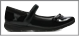 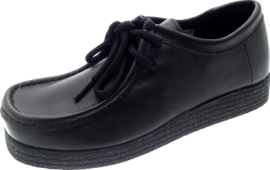 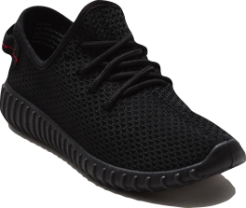 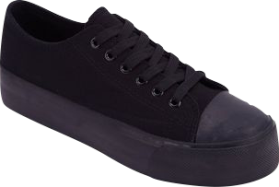 Footwear (inc. closed toe sandals for summer term)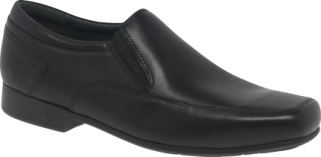 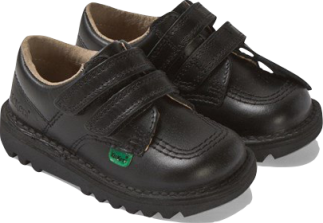 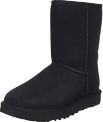 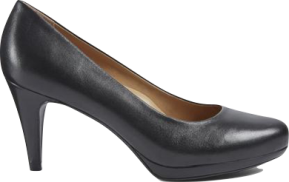 Footwear (inc. closed toe sandals for summer term)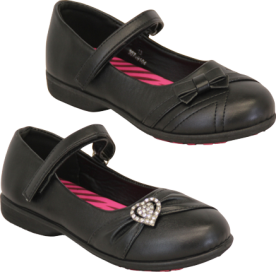 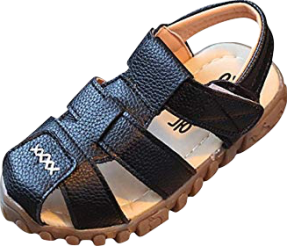 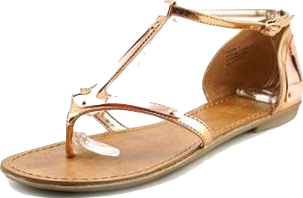 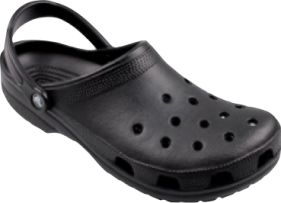 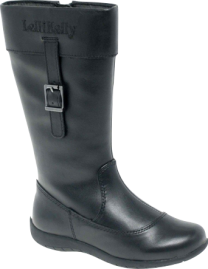 Skirt length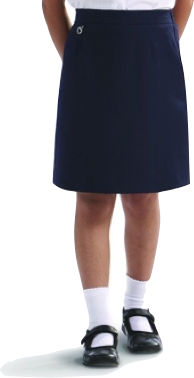 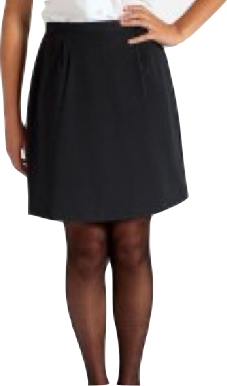 NO SHORTER THAN THE ACCEPTABLE LENGTH IMAGES.NO SHORTER THAN THE ACCEPTABLE LENGTH IMAGES.Short Length and Style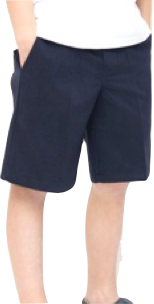 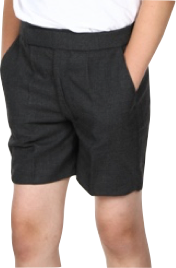 NO SHORTER THAN THE ACCEPTABLE IMAGES AND NOT PE SHORTSNO SHORTER THAN THE ACCEPTABLE IMAGES AND NOT PE SHORTSJewellery and hair accessories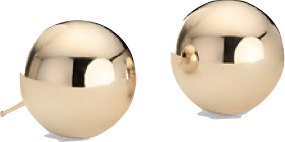 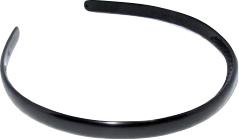 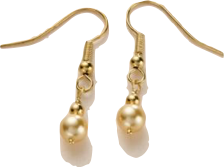 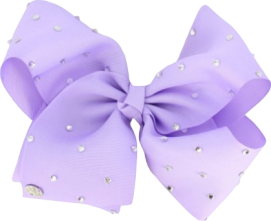 Jewellery and hair accessories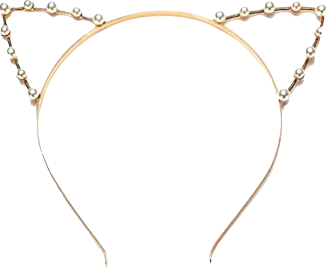 Hair Styles – please no unnatural colours, even in part or coloured ‘holiday’ braids(Shoulder length hair should be tied back)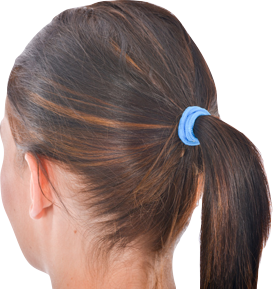 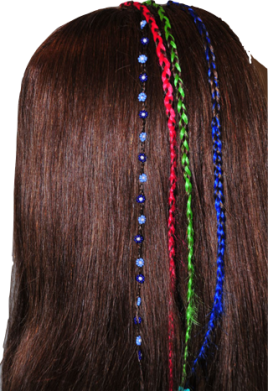 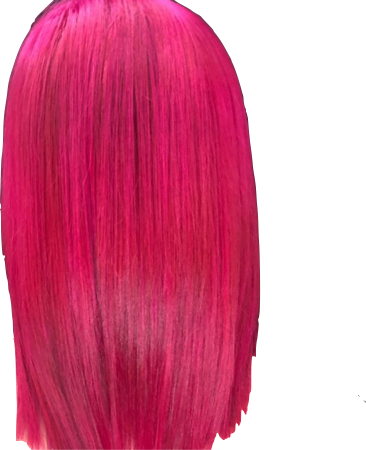 Hair Styles – please no unnatural colours, even in part or coloured ‘holiday’ braids(Shoulder length hair should be tied back)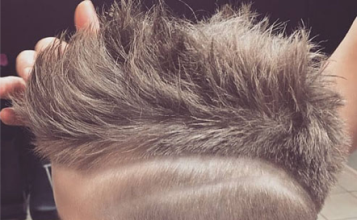 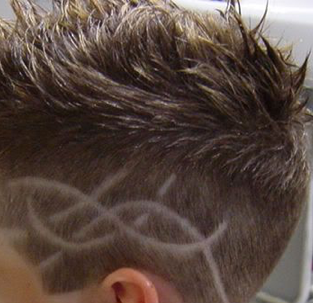 